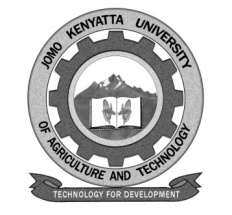 W1-2-60-1-6JOMO KENYATTA UNIVERSITY OF AGRICULTURE AND TECHNOLOGYUNIVERSITY EXAMINATIONS 2016/2017SECOND  YEAR SECOND SEMESTER UNIVERSITY EXAMINATION FOR THE  DIPLOMA IN BUSINESS ADMINISTRATION/HUMAN RESOURCE MANAGEMENTHSD 0202: METHODS FOR DEVELOPMENT WORK AND RESEARCH METHODOLOGYDATE:  JULY, 2017	                              		                                 TIME: 1 ½  HOURS   INSTRUCTIONS: 	ANSWER QUESTION ONE (COMPULSORY) AND                             ANY OTHER TWO QUESTIONSQUESTION ONEa.	Define the following terms in the community development perspective.	i.	Research Methodology						(2 marks)ii.	Methods for development work					 (2 marks)	iii.	Perception								(2 marks)	iv.	Volition								(2 marks)	v.	Cofrotive behavior							(2 marks)b.	i.	Discuss five contributors to human growth and development in Kenyan Society.							(5 marks)ii.	Compare the following behavioral terms; Nature and nurture.											(2 marks)c.	i.	Communities are said to have developed after achieving overall 		indicators .  	Explain any five indicators of development.	(5 marks)ii.	Follow up in projects is a critical function to assess the capacity and gaps.  State the stages in a monitoring and evaluation cycle that project managers use.						(8 marks)QUESTION TWOa.	In any community project, a budget must always be involved.Discuss steps involved in the budgeting process of a project.	(8 marks)b.	Describe the process followed in noting a successful project proposal.											(? marks)QUESTION THREEa.	Funding is a critical component in a project.  Discuss the available channels 	of funds.									(8 marks)b.	Discuss the challenges that affect community projects in your area.(? marks)QUESTION FOURa.	As a project manager, participation and involvement of the community in a project is very crucial.  Explain the participatory approaches used by managers.									(8 marks)b.	State the benefits of participation and involvement in a community project.												(7 marks)QUESTION FIVEa.	Information technology in the 21st century has transformed community development.  State the advantages of communication technology in development.								(8 marks)b.	Describe the process used by managers in problem  identification and analysis in project.								(7 marks)